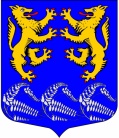 СОВЕТ ДЕПУТАТОВМУНИЦИПАЛЬНОГО ОБРАЗОВАНИЯ«ЛЕСКОЛОВСКОЕ СЕЛЬСКОЕ ПОСЕЛЕНИЕ»ВСЕВОЛОЖСКОГО МУНИЦИПАЛЬНОГО РАЙОНАЛЕНИНГРАДСКОЙ ОБЛАСТИ    ЧЕТВЕРТОГО СОЗЫВА РЕШЕНИЕ«22» ноября  2023года                                                                                       №45дер. Верхние Осельки О передаче части полномочий администрацииВсеволожского муниципального районапо реализации прав граждан для участия в федеральных и региональных целевых программахна получение субсидий для приобретения(строительства) жилья на 2024 годВ соответствии с п.4 ст.15 Федерального закона от 06.10.2003г. № 131-ФЗ «Об общих принципах организации местного самоуправления в Российской Федерации»; руководствуясь Уставом муниципального образования «Лесколовское сельское поселение» Всеволожского муниципального района Ленинградской области, утверждённого решением совета депутатов муниципального образования «Лесколовское сельское поселение» от 21 апреля 2021 года № 16, совет депутатов муниципального образования «Лесколовское сельское поселение» Всеволожского муниципального района Ленинградской области принял РЕШЕНИЕ:      1. Передать часть полномочий по реализации прав граждан для участия в федеральных и региональных целевых программах на получение субсидий для приобретения (строительства) жилья  от муниципального образования «Лесколовское сельское поселение» администрации Всеволожского муниципального  района  Ленинградской области на 2024 год.        2. Администрации муниципального образования «Лесколовское сельское поселение» Всеволожского муниципального района Ленинградской области  заключить соглашения с администрацией  Всеволожского муниципального района  Ленинградской области о передаче полномочий по реализации прав граждан для участия в федеральных и региональных целевых программах на получение субсидий для приобретения (строительства) жилья  на 2024 год. 3. Опубликовать настоящее решение в газете «Лесколовские вести» и разместить на официальном сайте муниципального образования в информационно - телекоммуникационной сети «Интернет». 4.Решение вступает в силу с момента его опубликования и распространяется на правоотношения, возникшие с 01.01.2024 года по 31.12.2024 года.                   5. Контроль за исполнением решения возложить на постоянную  депутатскую комиссию по бюджету, предпринимательству, налогам, инвестициям, экономическому развитию, территориальному планированию, использованию земель и экологии.Глава муниципального образования                                              А.Л. Михеев 